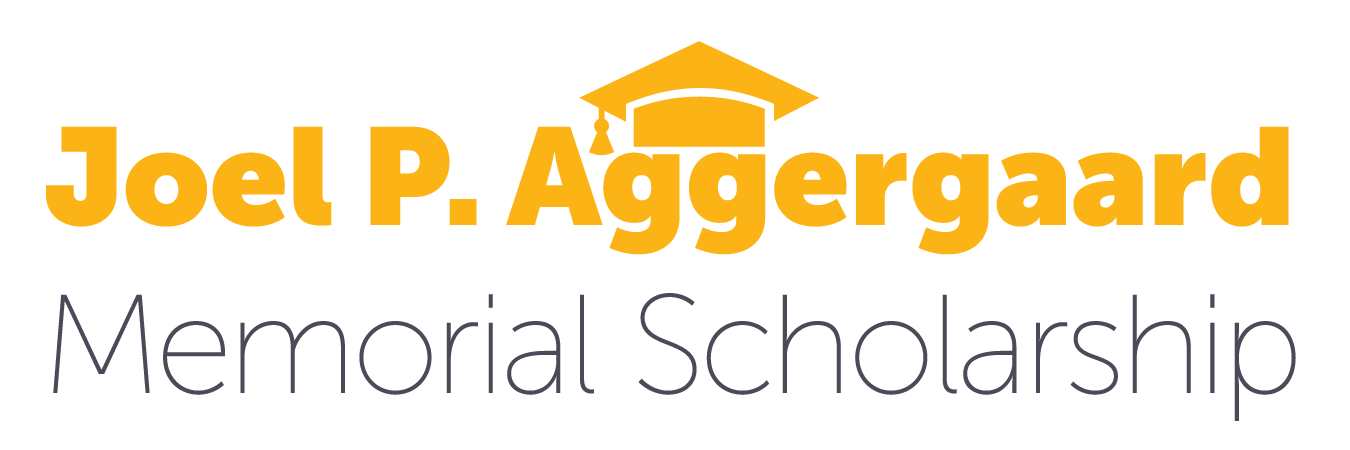 Joel P. Aggergaard began working for the Washington State Department of Emergency Management in 1970s and served until his untimely death in 1996. He thoroughly enjoyed his career with Emergency Management, and he was especially devoted to supporting local emergency management programs. It may be necessary to be a local emergency manager to fully appreciate the enormous contribution Joel made to local programs during the years he worked with Emergency Management. In times of stress and crisis, local emergency managers were always able to reach Joel, who was unfailingly well-informed, helpful, and interested in the challenges they were facing.  He either was able to resolve their issues or made a commitment to follow up for resolution.Joel was commended for his extraordinary work with Emergency Management and considered the “most helpful” state official by local, county, and city emergency managers across Washington State. Joel assisted with countless floods, storms, and local emergencies and was a welcome addition to any activated Emergency Operating Center during a disaster.Joel was also an avid supporter of youth and their activities. Because of his selfless support and commitment to local emergency management directors, WSEMA has chosen to provide an educational scholarship commemorating Joel in the hope that others who possess his worthy qualities and have a personal dedication to achievement may have expanded opportunities.INSTRUCTIONSOne or more $2,000.00 scholarships may be awarded to students pursuing a certificate, diploma, baccalaureate, or graduate degree in emergency management or a closely related field. The scholarship award will be directly paid to the college.All applicants must be residents of the state of Washington, currently attending a college or university in the state of Washington, and have completed at least one academic term (quarter or semester) prior to the scholarship application period. Applicants living in the state of Washington and participating in a distance learning program are also eligible to apply. Please read this application carefully and follow directions completely. This application must be received with all pages attached and sections completed. Incomplete applications may not be considered.All applicants must include two letters of recommendation from a teacher, former or present employer, or anyone of their choice other than a relative or parent.Applicants must include a current academic history, verifying enrollment and good academic standing.The deadline for applications is August 1. Completed applications should be emailed to the address given below, clearly stating the applicant’s contact information (name, email and phone) in the submittal. For questions regarding the scholarship, please contact current WSEMA President or board members. Subject Line: 	WSEMA Scholarship – your nameEmail to:		JoAnn Boggs : Jboggs@pendoreille.org
Application available on the WSEMA website at www.wsema.com.SCHOLARSHIP APPLICATIONNAME (Last, First, Middle Initial): ADDRESS (City, State, Zip): TELEPHONE: DATE OF BIRTH (Month, Year, Day): email: STUDENT ID #: COLLEGE ATTENDing (Name, Address): EXPECTED DATE OF GRADUATION: COLLEGE CUMULATIVE GPA: Explanation (if needed to explain GPA or why you do not have a GPA): WHAT Academic MAJOR ARE YOU PURSUING and how do you see that being beneficial to Emergency Management?WHAT ARE YOUR LONG-TERM CAREER AND EDUCATIONAL PLANS AND GOALS?DESCRIBE YOUR CURRENT AND PAST INVOLVEMENT IN THE COMMUNITY, SCHOOL, work, and Emergency Management–related Activities. (Attach additional pages if necessary)I attest that all the information included in this application is correct.Signature/Date:			_____________________________		___________________			Signature					DateESSAY QUESTIONSPlease choose one of the following essay statements and write a response in 500 words or less. The essay must be typed and submitted on a separate piece of paper. The essay will be judged on grammar, neatness in appearance, and content.Describe the person who has influenced you the most to choose a degree in emergency management or related field and what you learned from him/her that drives your pursuit of this profession.What contribution do you believe you will bring to the field of emergency management and how?Reflect on why you are choosing to pursue a career in emergency management or related field.